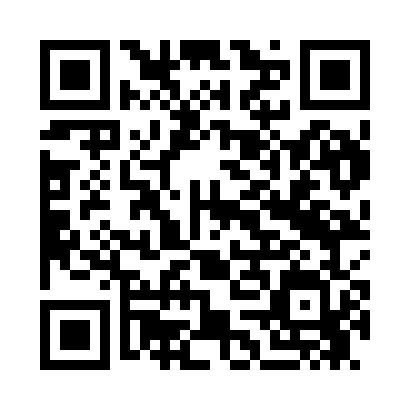 Prayer times for Sitasilla, EstoniaWed 1 May 2024 - Fri 31 May 2024High Latitude Method: Angle Based RulePrayer Calculation Method: Muslim World LeagueAsar Calculation Method: HanafiPrayer times provided by https://www.salahtimes.comDateDayFajrSunriseDhuhrAsrMaghribIsha1Wed2:495:191:096:238:5911:212Thu2:485:171:086:249:0111:223Fri2:475:141:086:269:0311:234Sat2:465:121:086:279:0611:235Sun2:455:101:086:289:0811:246Mon2:445:071:086:309:1011:257Tue2:435:051:086:319:1211:268Wed2:425:031:086:329:1411:279Thu2:415:011:086:339:1611:2810Fri2:404:581:086:359:1911:2911Sat2:404:561:086:369:2111:3012Sun2:394:541:086:379:2311:3113Mon2:384:521:086:389:2511:3214Tue2:374:501:086:399:2711:3215Wed2:364:481:086:409:2911:3316Thu2:354:461:086:429:3111:3417Fri2:354:441:086:439:3311:3518Sat2:344:421:086:449:3511:3619Sun2:334:401:086:459:3711:3720Mon2:324:381:086:469:3911:3821Tue2:324:361:086:479:4111:3922Wed2:314:351:086:489:4311:3923Thu2:304:331:086:499:4511:4024Fri2:304:311:086:509:4611:4125Sat2:294:301:096:519:4811:4226Sun2:294:281:096:529:5011:4327Mon2:284:271:096:539:5211:4428Tue2:284:251:096:549:5311:4429Wed2:274:241:096:559:5511:4530Thu2:274:231:096:559:5611:4631Fri2:264:211:096:569:5811:47